Schulname Straße
PLZ Ort															Telefonnummer der Schule
Faxnummer der SchuleE-Mail-Adresse der SchuleAnsprechpersonen an unserer SchuleOkulumuzdaki iletişim ortaklarıKommen Sie bitte nicht einfach vorbei. Bitte rufen Sie vorher an und machen Sie einen Termin aus.Lütfen bize haber vermeden uğramayın. Lütfen önceden telefon edin ve bir randevu alın.Schulleitung/Okul YönetimiSchulleitung/Okul YönetimiSchulleitung/Okul YönetimiSchulleitung/Okul YönetimiSchulleiter/-instellv. Schulleiter/-inOkul MüdürüVekil Okul MüdürüAngelika MidaSiggi Ostermann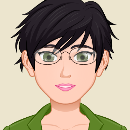 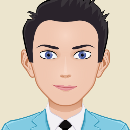 Tel.: E-Mail: Tel.:E-Mail: Leitung/stellv. Leitung der SchuleOkul Müdürü/Vekil Okul MüdürlüğüSekretär/-inSekreterSimone Schmidt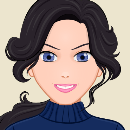 Tel.: E-Mail: Krankmeldungen      Hastalık RaporlarıFahrkarten Ulaşım Aracı BiletleriKlassenleitung/Sınıf YönetimiKlassenleitung/Sınıf YönetimiKlassenleitung/Sınıf YönetimiKlassenleitung/Sınıf YönetimiKlassenlehrer/-inSınıf Öğretmeni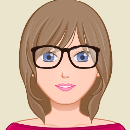                      Sabine Wagner                  Heinz SommerTel.: E-Mail: Tel.:E-Mail: Unterstützung in allen schulischen und persönlichen  AngelegenheitenTüm ilgili okul ve kişiye yönelik konularda destekBeratung/DanışmanlıkBeratung/DanışmanlıkBeratung/DanışmanlıkBeratung/DanışmanlıkSchulsozialarbeiter/-inOkul Sosyal Çalışanı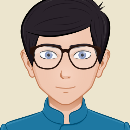                          Uwe WinterTel.: E-Mail: Beratung bei persönlichen Fragen wie familiäre und schulische Probleme
Aile ve okul ile ilgili konularda kişisel danışmanlıkHilfen bei Anträgen, Behördengängen usw.
Başvurular, devlet dairesi işlerinde yardım vs.Beratungslehrer/in
Rehber Öğretmen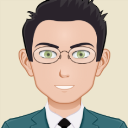                    Heinz SommerTel.: E-Mail: Beratung zur Schullaufbahn
Okul kariyeri ile ilgili danışmanlıkBerufsorientierung/Praktika/Mesleki yönelim/StajBerufsorientierung/Praktika/Mesleki yönelim/StajBerufsorientierung/Praktika/Mesleki yönelim/StajBerufsorientierung/Praktika/Mesleki yönelim/StajBerufsberater/-in
Meslek DanışmanıBeratung zu Praktika, Ausbildung und Studienwahl
Staj, mesleki eğitim ve öğrenim seçimine yönelik danışmanlık hizmetiElternvertretung/Ebeveyn vekilliğiElternvertretung/Ebeveyn vekilliğiElternvertretung/Ebeveyn vekilliğiElternvertretung/Ebeveyn vekilliğiElternvertreter/-in (Vorsitz)
Ebeveyn Vekili (Başkan)Förderverein, Mitarbeit von Eltern in der Schule,
Destek Derneği, ebeveynlerin okulda ortak çalışması,Ansprechpartner/-in bei Problemen mit der Schule
Okulla ilgili problemlerde iletişim ortağı